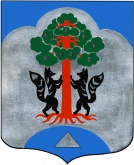               Администрация муниципального образования                       Сосновское сельское поселение                МО Приозерский муниципальный район                             Ленинградской области                                 Р А С П О Р Я Ж Е Н И Еот 12 апреля 2017г. № 52О создании штаба оповещенияи пункта сбора муниципального образованияСосновское сельское поселение муниципального образования Приозерский муниципальный район Ленинградской области для оповещения, сбора и отправки граждан, подлежащих на военную службу по мобилизации и поставщиков техники           В соответствии с Федеральным законом от 31 мая 1996г. № 61- ФЗ «Об обороне», Федеральным законом от 26 февраля 1997г. № 31-ФЗ «О мобилизационной подготовке и мобилизации в РФ», постановлением Правительства Российской Федерации от 30 декабря 2006г. № 852 «Положением о призыве на военную службу по мобилизации граждан, приписанных к воинским частям (предназначенных в специальные формирования) для прохождения военной службы на воинских должностях, предусмотренных штатами военного времени, или направления их для работы на должностях гражданского персонала Вооруженных Сил Российской Федерации, других войск, воинских формирований, органов и специальных формирований», Постановления суженого заседания администрации муниципального образования Приозерский муниципальный район Ленинградской области от 25 марта 2013г. № 1 «Об обеспечении проведения мобилизации людских и транспортных ресурсов, сохранении и укреплении мобилизационного потенциала Приозерского района»:Создать на базе администрации муниципального образования Сосновское сельское поселение муниципального образования Приозерский муниципальный район Ленинградской области штаб оповещения и пункт сбора    муниципального образования для оповещения, сбора и отправки граждан и техники, подлежащих призыву на военную службу по мобилизации и поставщиков техники (далее – ШО и ПСМО) в составе:Группа управления:      Начальник ШО и ПСМО - глава администрация - Минич С.М.      Заместитель начальника ШО и ПСМО – специалист 1-ой категории администрации –         Рыбак А.В.      Комендант - ведущий специалист администрации – Скворцов Н.Е.      Фельдшер – фельдшер станции скорой помощи ГБУЗ ЛО Приозерская муниципальная         больница, участковая больница п. Сосново - Бородинова В.С.     Технический работник - экономист ООО «Строительная Компания РУСЬ» - Лойко Н.С.Места размещения группы в соответствии со схемой размещения ШО и ПСМО.              Отделение оповещения:      Начальник отделения - мастер участка по содержанию территории МКУ «Сосновская        служба заказчика» - Веселова О.А.      Помощник начальника отделения по анализу результатов оповещения – ведущий       специалист по согласованию ООО «Строительная Компания РУСЬ» - Богданова А.В.      Технический работник № 1- администратор МКУ ФОК «Сосновский» - Яковлюк Т.В.      Технический работник № 2 – начальник сектора администрации – Вебер М.А.      Посыльные – 5 человек согласно списку (Приложение №1)    Ответственность за доставление на пункт сбора граждан, пребывающих в запасе (далее – граждан), уклоняющихся от призыва на военную службу возложить на участкового инспектора.     Места размещения отделения в соответствии со схемой размещения ШО и ПСМО.           Отделение явки:      Начальник отделения - старший инспектор отдела кадров Сосновское потребительское       общество – Шамшева Г.С.      Помощник начальника отделения по встрече - ведущий специалист администрации –        Скворцова М.А.      Технический работник № 1 - специалист по закупкам МКУ «Сосновская служба       заказчика» - Акимова А.Д.      Технический работник № 2 - заведующая магазином № 19 Сосновское потребитель-      ское общество – Залепанная И.Ю.    Места размещения отделения в соответствии со схемой размещения ШО и ПСМО.          Отделение формирования и отправок команд:        Начальник отделения - директор МКУ ФОК «Сосновский» - Солодухин С.В.      Технический работник № 1 – ведущий специалист администрации – Смирнова Н.А.       Технический работник № 2 – специалист 1 категории администрации – Худякова Е.И.      Сопровождающие команд – 16 человек согласно списку (Приложение № 2)      Машинистка (оператор ПЭВМ) – менеджер по персоналу, ООО «Строительная       компания Русь» - Минаева Е.В. Места размещения отделения в соответствии со схемой размещения ШО и ПСМО.           Группа розыска.        Начальник группы розыска не оповещенных граждан - главный бухгалтер         администрации – Гермонина Н.Н.        Посыльные – 5 человек согласно списку (Приложение № 1)     Ответственность за доставление на пункт сбора граждан, пребывающих в запасе (далее – граждан), уклоняющихся от призыва на военную службу возложить на участкового инспектора.     Места размещения отделения в соответствии со схемой размещения ШО и ПСМО.   2. Утвердить обязанности должностных лиц администрации ШО и ПСМО.Готовность    ШО    и    ПСМО    к    работе    Ч+З.ОО,    после    получения    сигнала
(распоряжения).В   целях   обеспечения   бесперебойной  работы  ШО   и   ПСМО   руководителям
организаций, расположенных на территории сельского поселения в течение часа выделить
работников согласно расчёту (Приложение №2).Доставку на удалённые маршруты посыльных и отправку военнообязанных на
пункт предварительного  сбора военного  комиссариата г.  Приозерск  и  Приозерского
района  с  ШО  и  ПС  МО  производить  на специально  выделенном  автотранспорте,
выделяемого по постановлению администрации Сосновское сельское поселение согласно
расчёту (Приложение №3).Разработку и уточнение документов ШО и ПС МО осуществить во взаимодействии
с военным комиссариатом г. Приозерск и Приозерского района.7.	Ответственность за разработку, уточнение, хранение документов ШО и ПСМО
возложить на специалиста ВУС администрации Громову М.В.10. Контроль по выполнению настоящего распоряжения возлагаю на себя.Распоряжение объявить исполнителям под роспись в части касающейся.Глава администрации МО Сосновское сельское поселение                                                С.М.МиничИсп. Специалист ВУС Сосновское СП М.В. Громова Тел. (881379)61872Приложение № 1к постановлению Главы администрациимуниципального образованияСосновское сельское поселение№ 52 от 12.04.2017СПИСОКграждан, назначенных посыльными штаба оповещения и пункта сбора муниципального образования Сосновское сельское поселение                 Глава администрации МО                Сосновское сельское поселение                                                             С.М. МиничПриложение № 2к постановлению Главы администрациимуниципального образованияСосновское сельское поселение№52 от 12.04.2017РАСЧЁТвыделения работников из организаций, расположенных натерритории муниципального образования Сосновское сельское поселение в составштаба оповещения и пункта сбора                   Глава администрации МО                                Сосновское сельское поселение                                                          С.М. МиничПриложение № 3к постановлению Главы администрациимуниципального образованияСосновское сельское поселение№52 от 12.04.2017РАСЧЁТ    выделения транспортных средств организациями муниципального образования    Сосновское сельское поселение для работы штаба оповещения и пункта сбора1.	Генеральному директору МКУ «Сосновская служба заказчика» Солодухину С. В.:
При объявлении мобилизации не позднее 2-х часов с момента получения распоряжения
главы администрации муниципального образования Сосновское СП муниципального
образования Приозерский муниципальный район Ленинградской области поставить2 (две) единицы автотранспорта: 1 (один легковой автомобиль) с водителем к административному зданию администрации для устойчивого функционирования штаба оповещения, 1 (один автобус) с водителем для отправки мобилизационных ресурсов на ППСГ военного комиссариата г. Приозерск и Приозерского района Ленинградской области.2.	Генеральному директору ООО «Строительная Компания РУСЬ» Петрухину
Сергею Анатольевичу:При объявлении мобилизации не позднее 2-х часов с момента получения распоряжения главы администрации муниципального образования Сосновское СП муниципального образования Приозерский муниципальный район Ленинградской области поставить 1 (одну) единицу автотранспорта (автобус) с водителем для отправки мобилизационных ресурсов на ППСГ военного комиссариата г. Приозерск и Приозерского района Ленинградской области.3.	Директору АО «СосновоАгроСнаб» Воробей А.Н.:При объявлении мобилизации не позднее 2-х часов с момента получения распоряжения главы администрации муниципального образования Сосновское СП муниципального образования Приозерский муниципальный район Ленинградской области поставить 1 (один легковой автомобиль) с водителем к административному зданию администрации для устойчивого функционирования штаба оповещения.             Глава администрации МО           Сосновское сельское поселение                                           С.М. Минич№ п/пФамилия, имя, отчествоГод рождения       № маршрутаАдрес места жительстваМесто работы1Сабуренков Максим Сергеевич1990п. Сосново, Лесной пер., 11ТБ «Орех»2Смородин Алексей Геннадьевич1975п. Сосново, ул. Первомайская, д.1-65АО «Аэлита»3Савицкий Роман Александрович1987п. Сосново, Рабочий пер., 2-8ООО «СК Русь»4Соколов Сергей Вячеславович1982п. Сосново, ул. Лесная, д.34ТК «Питеравто»5Селин Валерий Викторович1984п. Сосново, ул. Никитина, 14-5БО «Связист»№ п/пНаименование организации, Ф.И.О. выделяемых работниковКоличество выделяемых работниковВ какие подразделения штаба предназначаются работникиПримеча ние1МОУ «Сосновский центр образования» Учащиеся 9- 10 классов Итого:10 10Отделение оповещения, дублёры посыльных маршрутов №№ 1-102ООО «Уют- Сервис»32Игнашов Анатолий МарксовичПосыльный2Нарбеков Роман ГеннадьевичСопровождающий2Дубровин Александр ЮрьевичСопровождающий3ЗАО «СосновоАгроПромТехника»33Панкин Владимир ВасильевичПосыльный3Дудун Елена ВикторовнаСопровождающий3Шутов Виктор СергеевичПосыльныйИТОГО:16